本日はご来場いただき、ありがとうございました。今後の企画・運営の参考とさせていただくため、みなさまのご意見をお聞かせください。各設問の、あてはまる番号に〇をつけてください。ご協力ありがとうございました。お気をつけてお帰りください。問１．所属について 　1　コミュニティ　　　　２　本会役員、評議員　　　　3　市議会議員　　　　4　市役所　　　　5　市民　　6　報道関係者　　　　7　社協職員　　　　8　その他(　　　  　　　　　　　　　　　　) 問２．実践報告について　1　とてもよかった　　　　2　よかった　　　　3　あまりよくなかった　　　　4　よくなかった※3と4を選ばれた方は、理由をご記入ください。問３．講演会について1　とてもよかった　　　　2　よかった　　　　3　あまりよくなかった　　　　4　よくなかった※3と4を選ばれた方は、理由をご記入ください。問４．資料の量について　　 　1　適量だった　　　  2　多かった　  　　3　少なかった問５．実践報告会に対するご意見、ご感想をご記入ください。 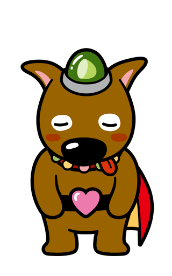 